KRITERIJI VREDNOVANJA U ŠKOLI NA DALJINUU NASTAVI MATEMATIKE (5.r i 7.c)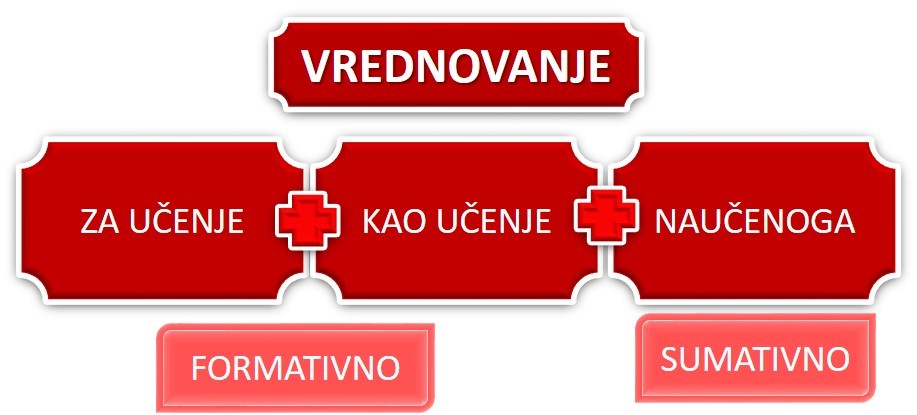 KRITERIJI ZA VREDNOVANJE AKTIVNOSTI UČENIKA (izvor: Školska knjiga)NAČINI VREDNOVANJA ZA UČENJE, KAO UČENJE I NAUČENOG (formativnog i sumativnog vrednovanja) prema preporuci MZO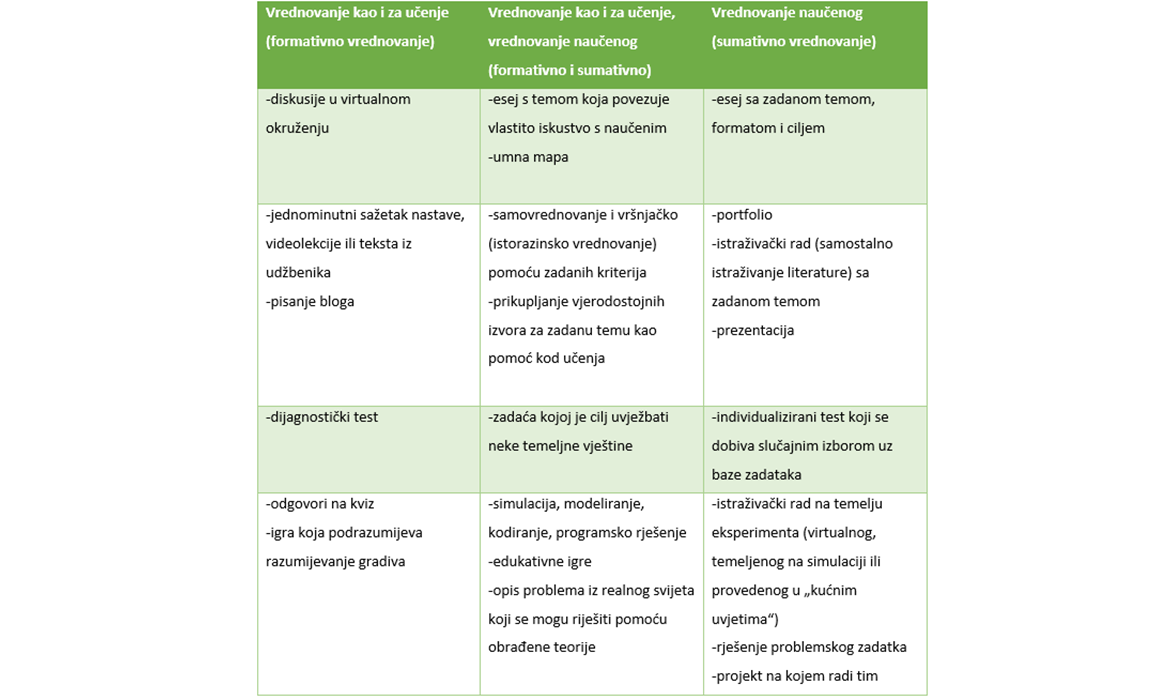 KRITERIJI ZA VREDNOVANJE PROJEKTNOG ZADATKA (7.r – Sustav linearnih jednadžbi s dvije nepoznanice)Projektni zadatak se ocjenjuje prema sljedećim kriterijima, a ocjena proizlazi iz ukupnih bodova dobivenih zbrajanjem svih navedenih kriterija:Ukoliko nije zadovoljen niti jedan kriterij po pojedinoj sastavnici, učenik za tu sastavnicu dobiva 0 bodova.KRITERIJI ZA VREDNOVANJE ONLINE PROVJERA ZNANJA (Google ili Microsoft Forms)Sve nenajavljene online provjere znanja služe kao ponavljanje i usustavljivanje naučenog i može ih se rješavati više puta. Najbolji ostvareni rezultat takvih provjera upisivat će se u bilješku na kraju svakog tjedna online nastave (formativno ocjenjivanje). Najavljena online provjera znanja rezultirat će sumativnom ocjenom i dopušteno je rješavati ju samo jednom i to u određenom vremenskom roku. Učenicima koji zbog tehničkih ili zdravstvenih problema nisu pristupili najavljenoj online provjeri znanja u zadanom vremenskom roku ili su negativno ocijenjeni, bit će omogućeno ponovno pristupanje provjeri (u dogovoru s učiteljicom).ISPRAVAK NEGATIVNE OCJENE (za učenike koji imaju negativnu ocjenu do 16.3.2020.)Učenik/ca može ispravljati negativnu ocjenu iz određene nastavne cjeline za koji predmetna učiteljica smatra da ocjena mora biti pozitivna (da bi zaključna ocjena bila pozitivna), uz najavu predmetnoj učiteljici privatnom porukom u virtualnoj učionici na Yammeru. ZAKLJUČNA OCJENAU procesu donošenja odluke o zaključnoj ocjeni učitelj treba koristiti sve informacije koje je tijekom godine prikupio o svakom pojedinom učeniku i njegovu napredovanju, primjenom različitih pristupa vrednovanju. Zaključna godišnja ocjena proizlazi iz cjelogodišnjeg rada kod kuće i na satu, te pokazane usvojenosti sadržaja kao i primjene znanja.Zaključna ocjena treba biti temeljena na što više vjerodostojnih, valjanih informacija o učenikovu učenju i napretku te na njegovim rezultatima i uradcima tijekom cijele školske, ali NE MORA biti jednaka aritmetičkoj sredini pojedinačnih ocjena prikupljenih vrednovanjem naučenog (sukladno zakonskim propisima). U zaključnoj ocjeni JEDNAK udio čine ocjene iz svih elementa vrednovanja (usvojenost znanja i vještina, matematička komunikacija, rješavanje problema), uzimajući u obzir i bilješke o napredovanju učenika u realizaciji zadanih ishoda. Formativno (bilješke) i sumativno (brojčana ocjena) vrednovanje JEDNAKO je važno u određivanju zaključne ocjene. Elementi, načini i postupci u procesu zaključivanja ocjene navedeni su u gore navedenim tablicama.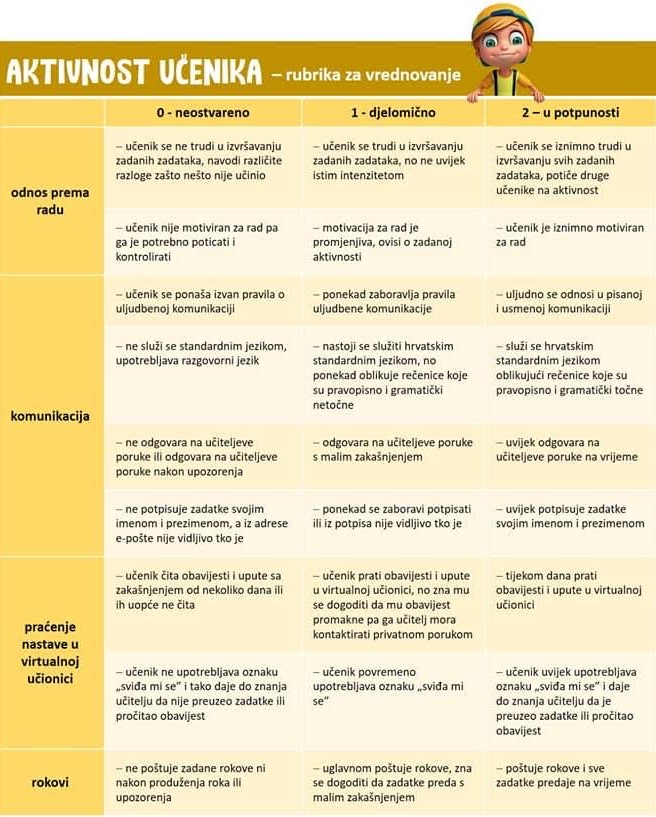 Bodovi RPBodovi PPOcjena17 – 1816 – 18515 – 1613 – 15411 – 149 – 1239 – 107 – 820 – 80 – 613 boda2 boda1 bodNa osnovu slikovnog predloška zapisuje zadatak koji je moguće riješiti sustavom dviju linearnih jednadžbi s dvjema nepoznanicama  Tekst zadatka je osmišljen pomoću slikovnog predloška i iz njega je moguće zapisati sustav dviju linearnih jednadžbi s dvjema nepoznanicama.Tekst zadatka je osmišljen iz slikovnog predloška, ali iz njega nije moguće zapisati sustav dviju linearne jednadžbe s dvjema nepoznanicama. Tekst zadatka je osmišljen pomoću slikovnog predloška, ali ne odgovara slici.Uvodi nepoznanice koje omogućuju modeliranje zadatka jednadžbamaNepoznanice su uvedene i odgovaraju nepoznatim vrijednostima iz zadatka.Nepoznanice su uvedene ali jedna od njih nije u skladu s tekstom zadatka. Nepoznanice su uvedene, ali ne prate tekst zadatka.Zapisuje (modelira) sustav dviju linearnih jednadžbi s dvjema nepoznanicama Obje jednadžbe su zapisane pomoću uvedenih nepoznanica i odgovaraju tekstu zadatka.Jednadžbe su zapisane pomoću uvedenih nepoznanica, ali jedna ne odgovara tekstu zadatka.Jednadžbe su zapisane pomoću uvedenih nepoznanica, ali ne odgovaraju tekstu zadatka.Rješava sustav odabranom metodomMetodu potpuno ispravno koristi u rješavanju sustava. Dobiva točna rješenja.Metodu koristi ispravno, ali ne dobiva točna rješenja (pogreške u računanju).Griješi u koracima metode, ne dobiva točna rješenja.Zapisuje korištenu metodu-Zapisuje točnu metodu.Zapisuje metodu koja ne odgovara njegovom rješenju.Zapisuje rješenja-Rješenja su zapisana u obliku uređenog para i točna su.Rješenja su zapisana u obliku uređenog para i nisu točna ili su točna ali ne zapisana u obliku uređenog para.Provjerava točnosti rješenjaUčenik ispravno uvrštava dobivena rješenja u uvjete zadatka i provjerava točnost (dobiva jednakost).Učenik provjerava dobivena rješenja, ispravno uvrštavajući u početne uvjete, no ne dobiva jednakost.Učenik provjerava točnost uvrštavajući samo u jednu početnu jednadžbu.Zapisuje odgovorOdgovor je zapisan i točan je.Odgovor je zapisan i djelomično je točan.Odgovor je zapisan ali nije točan.Bodovi RPBodovi PPOcjena19 - 2218 - 22516 – 18 15 – 17 413 – 15 12 – 14 39 – 12 8 – 11 20 – 80 – 71Nedovoljan (1)Dovoljan (2)Dobar (3)Vrlo dobar (4)Odličan (5)0% – 39%40% – 54%55% – 69%70% – 84%85% – 100%